                                 Międzynarodowy Turnus Terapii Skolioz wg Metody FITS                          Turcja – Alanya                       29.07 – 02.08.2024	Mamy przyjemność zaprosić państwa na Międzynarodowy Turnus Terapii Skolioz wg Metody FITS (Funkcjonalna Indywidualna Terapia Skolioz), który po raz pierwszy odbędzie się w Alanya (Turcja). Proponujemy połączyć rodzinny urlop z terapią dziecka – przyjemne z pożytecznym. Oferujemy 5-dniowy turnus rehabilitacyjny (codziennie 3 godziny terapii). Fizjoterapeuci, organizatorzy turnusu: - dr n. med. Marianna Białek- dr n. med. i n. o zdr. Andrzej M’hango, Osteopata- dr Erdem Demir, prof. na Uniwersytecie w Alanya.- terapeuci z Turcji, którzy ukończyli kurs FITS i pomyślnie zdali egzamin.Znajomość języka angielskiego (podstawowa) mile widziana, ale nie konieczna. Damy radę  Miejsce turnusu: Alanya, University Campus  https://g.co/kgs/afC5mFyCena turnusu: 700 Euro (30% -> tj. 210 Euro -zaliczka wymagana przy rejestracji). Pozostałe 490 Euro płatne w gotówce na miejscu.  Zaliczkę należy wpłacać na:Erdem Demir, Alanya, Bank: QNB IBAN: TR63 0011 1000 0000 0086 6000 04SWIFT CODE: FNNBTRISXXXBadania wstępne odbędą się dzień wcześniej (niedziela) we wczesnych godzinach popołudniowych. Lot i zakwaterowanie – we własnym zakresie (w miarę blisko miejsca turnusu).  W trakcie turnusu obecność jednego rodzica obowiązkowa. Strój na turnus (maksymalnie odsłonięte plecy i nogi): 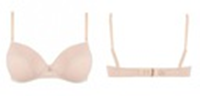 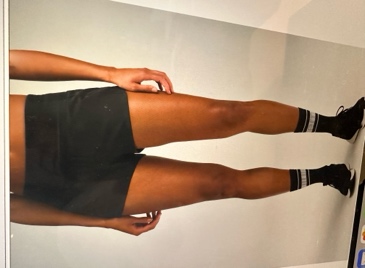 ZAPRASZAMY 